 СПЕЦИАЛЬНО для представителей СОЦИАЛЬНОГО ПРЕДПРИНИМАТЕЛЬСТВА (и не только ) СОСТОЯТСЯ ТРИ ОБУЧАЮЩИХ СЕМИНАРА 6, 9, 16 августа в г.Заринске «Центральная библиотека» АБСОЛЮТНО БЕСПЛАТНО!!!Подать заявку на участие по адресу электронной почты aciss@bk.ru по телефону: (3852) 22-92-50Доп.информаця по тел. 4-13-71 Анохина Олеся Николаевна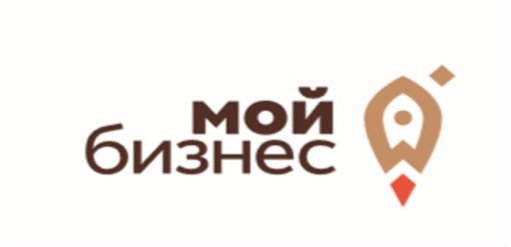 Подать заявку на участие по адресу электронной почты aciss@bk.ru                 по телефону: (3852) 22-92-50.                                        Семинар «Как работает маркетинг в социальном предпринимательстве (маркетинг услуг, социальный маркетинг, SMM)»Дата и время проведения: 6 августа, с 10-00 до 17-00 час.ВЕДУЩАЯ СЕМИНАРА Анастасия Цурова – бизнес-тренер, директор ООО «Клуб ГринЛайт», обладатель диплома 3 степени регионального этапа конкурса «Молодой предприниматель России-2017», победитель курса «Кузница Кадров – Руководитель», призёр курса «Кузница Кадров – Маркетолог»; автор и спикер курса «Лидогенерация в социальном предпринимательстве», спикер программы «Основы социального предпринимательства. Маркетинг и продажи»СОДЕРЖАНИЕ СЕМИНАРАПонятие маркетинга в социальном предпринимательстве.Маркетинг-микс как основной элемент маркетинговой стратегии.Работа по разработке маркетинг-микса.Маркетинг услуг: специфика и основные принципы.Онлайн-лидогенерация: SMM. Основные показатели эффективности рекламы в социальных медиа.ВАЖНО: для продуктивной работы просим участников семинара принести с собой ноутбуки.Тренинг «Технологии продаж в социальном предпринимательстве»Дата и время проведения: 9 августа, с 10-00 до 17-00 час.ВЕДУЩИЙ ТРЕНИНГА – Александр Беляев, бизнес-консультант, бизнес-тренер, сертифицированный тренер по социальному предпринимательству, директор консалтинговой компании «Эль-Консул».СОДЕРЖАНИЕ ТРЕНИНГА Экспресс-диагностика социального проекта, предприятия для выявления "зон роста".Как составить план продаж: год, квартал, месяц, неделя, день.Как построить план дня для выполнения плана продаж.Алгоритм "Этапы продаж": сбор информации, настрой перед встречей, в начале дня,договориться о встрече, установить контакт, выявить потребность, алгоритм "работаем с возражениями",переговоры о цене, закрытие сделки/продажи, анализ результатов, закрепление новых привычек, допродажи.Типы клиентов и особенности переговоров с целью продажи с разными типами клиентов.Способы привлечения новых клиентов и удержания "наработанной" клиентской базы.Мастер-класс «Презентация проекта в социальном предпринимательстве».Дата и время проведения: 16 августа, с 10-00 до 17-00 час.ЭКСПЕРТЫ: Александр ГРИН - организатор и ведущий мероприятий регионального масштаба, директор event-агентства;Максим МИЛОСЕРДОВ - главный продюсер телеканала «Катунь24», телеведущий, автор документальных фильмов.СОДЕРЖАНИЕ мастер-класса: построение эффективной презентации, работа с голосом;говорить так, чтобы Вам верили.